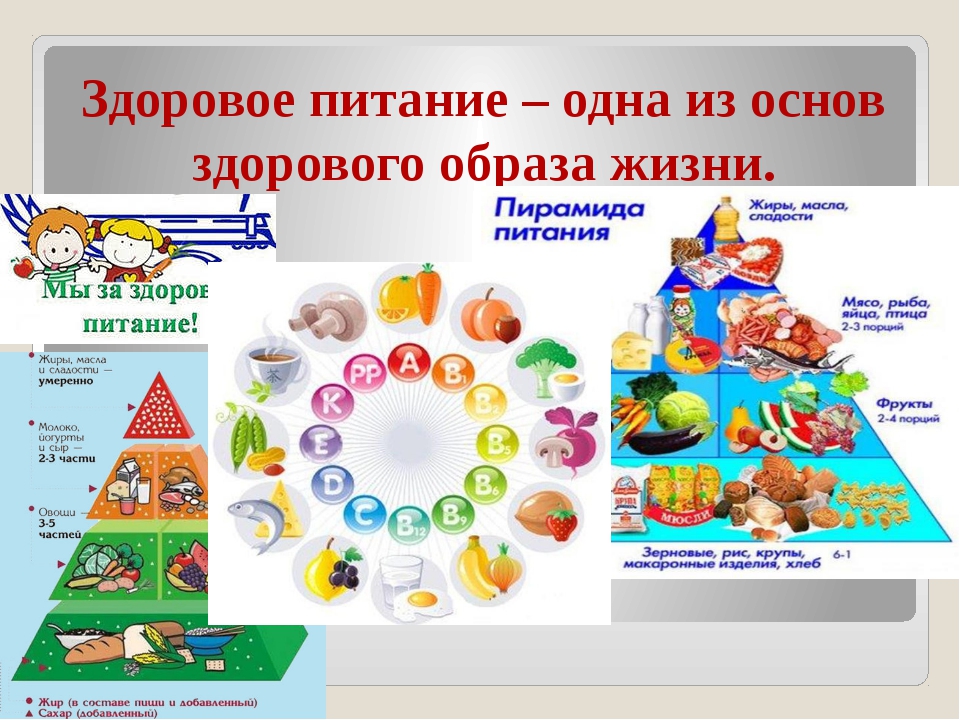 Правильное питание – важный компонент здорового образа жизни, особенно для детей дошкольного возраста.Чтобы питание приносило пользу, оно должно быть сбалансированным и здоровым!О том, что правильное питание – залог здоровья, знает каждый из нас.Очень часто в детских садах сталкиваются с несоблюдением режима питания детей дома:часы приема пищи должны быть постоянными;в рационе ребенка основа - мясо, рыба, молочные продукты, макароны, крупы, хлеб, овощи и фрукты.Ребёнок должен получать достаточное количество питательных веществ, которые обеспечат его потребности в энергии и основных компонентах (белки, жиры, углеводы, минералы, микроэлементы, витамины).В детском саду дети кушают 4 раза.Первый прием пищи - завтрак - иногда это молочная каша, бутерброд со сливочным маслом и сыром, чай или какао.Чуть позже по распорядку следует второй завтрак, на который обычно дают фруктовый сок или фрукт (яблоко).Обед – самая важная трапеза, которая состоит из полноценного первого, второго с гарниром, салата из овощей, ну и, конечно, сок, кисель или компот в качестве третьего.После сна у детей полдник – чаще всего в это время в саду дают блюда из творога, вкусные булочки или пирожки, чай, молоко, кефир.Меню в детском саду всегда разнообразно, и даже супы в течение не-дели не повторяются. Все это позволяет детям кушать с большим аппетитом, и блюда не надоедают. Должное внимание оказывается и совместимости продуктов. К примеру, овощи сочетаются с мясом, курица – с макаронами или пюре, рыбу подают с рисом или картофелем.В приготовлении блюд нужно отдавать предпочтение следующим способам готовки: запекание, тушение, варка.Много зависит, как питается ребенок в семье. Все реже увидишь маму, купившую кефир, ряженку для своего ребенка – зачем, когда есть йогурт, фругурт и т. д. и зачем варить компот из сухофруктов – когда есть соки, фанты и кока – колы.Не забывайте, что каждый день рацион питания ребенка должен состоять из молочных продуктов. Это могут быть кисломолочные - кефир, йогурт, ряженка, творог не более 5% жирности, молоко. Добавляйте молочные продукты в десерты, запеканки, каши, на бутерброды.Чем молоко полезно детям? МОЛОКО:-Укрепляет зубы и кости;-Утоляет жажду;-Снижает вес;-Укрепляет волосы и ногти;-Укрепляет иммунитет;-Успокаивает;-Защищает сердце.Давайте остановимся чуть подробнее на полезных свойствах молока. Именно этот напиток способен удовлетворить потребности растущего организма в кальции, белке и других веществах, которые наиболее важны для гармоничного развития ребенка.Что самое ценное в молоке?БЕЛКИ- необходимые для полноценного роста.ЖИРЫ, которые прекрасно усваиваются и перевариваются даже в неокрепшем детском организме.УГЛЕВОДЫ, которые при переваривании образуют галактозу и глюкозу, снабжающие детей необходимым количеством энергии.МИНЕРАЛЫ (натрий, кальций, фосфор, калий, магний).ВИТАМИНЫ - А, B, B2,C, D, E.Если построить рацион ребенка так, чтобы обеспечить организм всеми ему необходимыми пищевыми веществами, но исключить из этого рациона молоко, то результат будет неудовлетворительный, ребенок начнет отставать в весе и росте. Пища, в которую ежедневно входит молоко, обеспечивает нормальный рост ребенка, помогает ему легче справляться с нагрузкой и играет существенную роль в предупреждении инфекционных заболеваний.С детства пью я молоко,В нем и сила, и тепло!Ведь оно волшебное,Доброе, полезное!С ним расту я по часамИ совет хороший дам –Вместо пепси, лимонадаМолоко пить чаще надо!Молоко всем помогает:Зубы, десны укрепляет!Чувствуешь себя легко,Если пьешь ты молоко!Чтоб здоровье сохранить,Организм свой укрепить,Должна знать моя семья,Кушать надо нам всегда:Овощи и фрукты,Рыбу, молокопродукты-Вот полезная еда,Витаминами полна!Да, хлопотно готовить отдельно здоровое питание дошкольников, но ведь можно и для себя, взрослого готовить правильную здоровую еду без острого, жирного, сладкого, а отдать предпочтение - овощам, фруктам и молочным продуктам. Это будет отличным примером для ребенка и залогом семейного здоровья!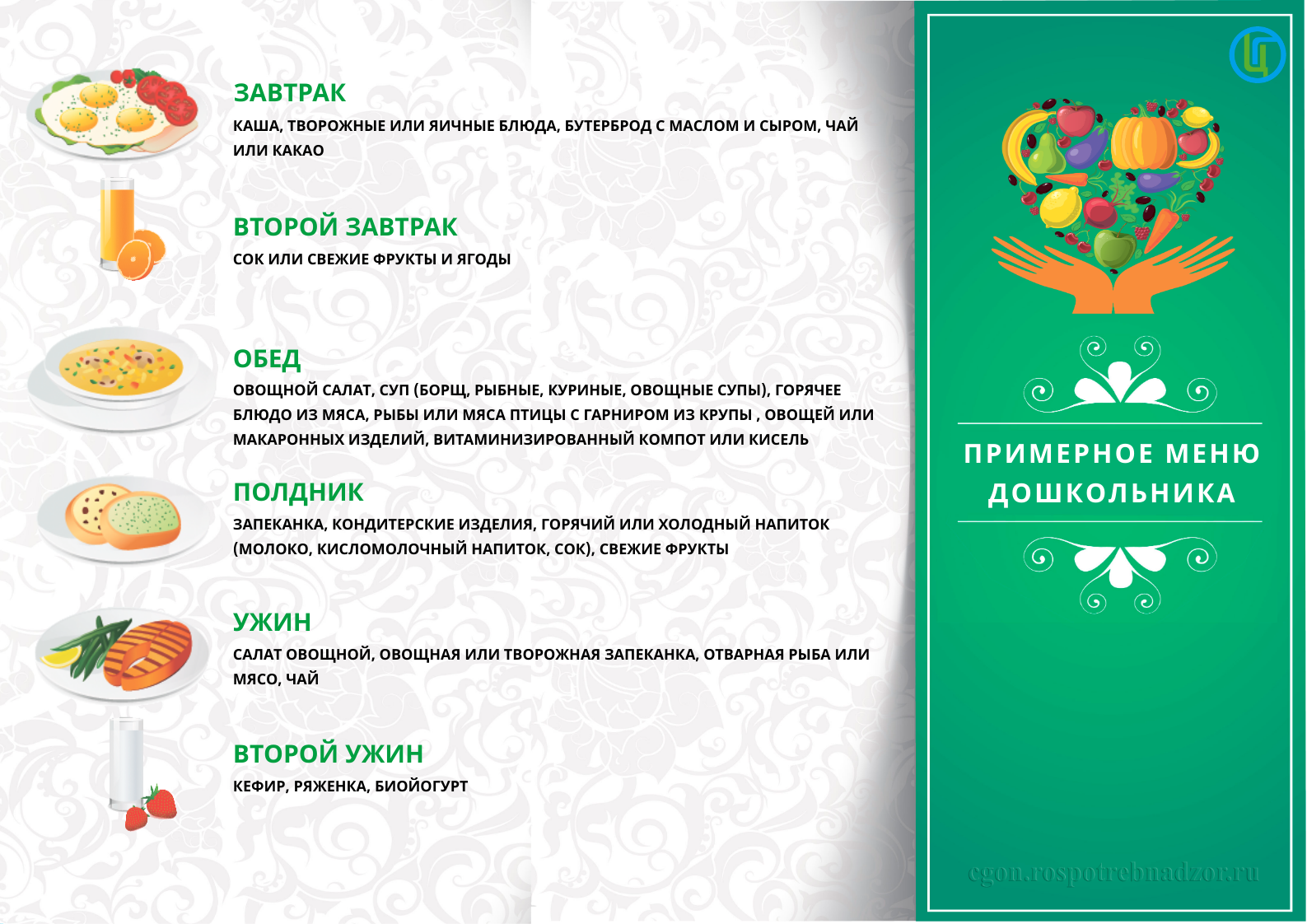 ПАМЯТКАСЕМЬ ПРАВИЛ ЗДОРОВОГО ПИТАНИЯ1. Пища должна быть привлекательна и ароматна.2. Голод утоляют не сладкой пищей, а продуктами, содержащими белок (творог, молоко и т. д.)3. Любой прием пищи начинать с овощей или фруктового сока.4. Выпивать перед ночным сном полстакана кефира.5. Утром, если до завтрака в детском саду более 1,5 часов можно съесть яблоко, салат или полчашки сока.6. Не применять пищевое насилие, ребенок должен есть, если голоден!7. Не выражать вслух негативное отношение к продуктам питания.ПОМНИТЕ:«ЗДОРОВЫЙ РЕБЕНОК – ЭТО СЧАСТЛИВАЯ СЕМЬЯ!»